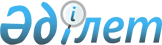 Қазақстан Республикасы Үкiметiнiң 2005 жылғы 27 қаңтардағы N 68 қаулысына өзгерiстер енгiзу туралыҚазақстан Республикасы Үкіметінің 2006 жылғы 12 маусымдағы N 540 Қаулысы

      Қазақстан Республикасының Үкiметi  ҚАУЛЫ ЕТЕДI: 

      1. "Қазақстан Республикасының халқын жұмыспен қамтудың 2005-2007 жылдарға арналған бағдарламасын бекiту туралы" Қазақстан Республикасы Үкiметiнiң 2005 жылғы 27 қаңтардағы N 68  қаулысына  (Қазақстан Республикасының ПҮКЖ-ы, 2005 ж., N 4, 38-құжат) мынадай өзгерiстер енгiзiлсiн:       көрсетілген қаулымен бекiтiлген Қазақстан Республикасының халқын жұмыспен қамтудың 2005-2007 жылдарға арналған  бағдарламасында :       "Бағдарламаның паспорты" деген бөлiмде: 

      "Қаржыландыру көлемi және көздерi" деген жол мынадай редакцияда жазылсын: 

      "Бағдарламаны қаржыландыру жергiлiктi бюджеттердiң 10861,2 млн. теңге көлемiндегi қаражаты есебiнен жүзеге асырылатын болады, оның iшiнде: 

      2005 жылы - 3251,5 млн. теңге; 

      2006 жылы - 3282,5 млн. теңге; 

      2007 жылы - 4327,2 млн. теңге.";       "Бағдарламаны iске асырудан күтiлетiн нәтиже" деген жолда: 

      үшiншi, төртiншi, бесiншi, алтыншы, жетiншi және сегiзiншi абзацтар мынадай редакцияда жазылсын: 

      "460,4 мың адамды жұмысқа орналастыруға жәрдемдесу, оның iшiнде: 2005 жылы - 184,7 мың, 2006 жылы - 137,4 мың, 2007 жылы - 138,4 мың; 

      347,2 мың адам үшiн қоғамдық жұмыстарды ұйымдастыру, оның iшiнде: 2005 жылы - 123,6 мың, 2006 жылы - 111,6 мың, 2007 жылы - 112,0 мың; 

      73,0 мың жұмыссызды кәсiптiк оқуға және қайта даярлауға жiберу, оның iшiнде: 2005 жылы - 25,3 мың, 2006 жылы - 23,9 мың, 2007 жылы - 23,8 мың; 

      нысаналы топтар үшiн 22,7 мың әлеуметтiк жұмыс орындарын құру, оның iшiнде: 2005 жылы - 5,4 мың, 2006 жылы - 8,4 мың, 2007 жылы - 8,9 мың; 

      ұзақ уақыт жұмыссыз жүргендер үшiн клубтық жұмыс ұйымдарын қаржыландыруға 14,0 млн. теңге жiберу, оның iшiнде: 2005 жылы - 1,0 млн. теңге, 2006 жылы - 4,1 млн. теңге, 2007 жылы - 8,9 млн. теңге; 

      бiлiм беру ұйымдарының түлектерiн жастар практикасы арқылы жұмысқа орналастыруды қаржыландыруға 182,3 млн. теңге жiберу, оның iшiнде: 2005 жылы - 43,6 млн. теңге, 2006 жылы - 59,8 млн. теңге, 2007 жылы - 78,9 млн. теңге;"; 

      "Қажеттi ресурстар мен қаржыландыру көздерi" деген 4-бөлiмде: 

      бiрiншi абзац мынадай редакцияда жазылсын: 

      "Бағдарламаны iске асыру үшiн жергiлiктi бюджеттердiң 10861,2 млн. теңге көлемiндегi қаражаты көзделедi, оның iшiнде: 2005 жылы - 3251,5 млн. теңге, 2006 жылы - 3282,5 млн. теңге, 2007 жылы - 4327,2 млн. теңге."; 

      екiншi абзацта "2006-2007 жылдары" деген сөздер "2007 жылы" деген сөздермен ауыстырылсын; 

      "Бағдарламаны iске асырудан күтiлетiн нәтижелер" деген 5-бөлiмде: 

      төртiншi, бесiншi, алтыншы, жетiншi, сегiзiншi және тоғызыншы абзацтар мынадай редакцияда жазылсын: 

      "460,4 мың адамды жұмысқа орналастыруға жәрдемдесу, оның iшiнде: 2005 жылы - 184,6 мың, 2006 жылы - 137,4 мың, 2007 жылы - 138,4 мың; 

      347,2 мың адам үшiн қоғамдық жұмыстарды ұйымдастыру, оның iшiнде: 2005 жылы - 123,6 мың, 2006 жылы - 111,6 мың, 2007 жылы - 112,0 мың; 

      73,0 мың жұмыссызды кәсiптiк оқуға және қайта даярлауға жiберу, оның iшiнде: 2005 жылы - 25,3 мың, 2006 жылы - 23,9 мың, 2007 жылы - 23,8 мың; 

      нысаналы топтар үшiн 22,7 мың әлеуметтiк жұмыс орындарын құру, оның iшiнде: 2005 жылы - 5,4 мың, 2006 жылы - 8,4 мың, 2007 жылы - 8,9 мың; 

      ұзақ уақыт жұмыссыз жүргендер үшiн клубтық жұмыс ұйымдарын қаржыландыруға 14,0 млн. теңге жiберу, оның iшiнде: 2005 жылы - 1,0 млн. теңге, 2006 жылы - 4,1 млн. теңге, 2007 жылы - 8,9 млн. теңге; 

      бiлiм беру ұйымдарының түлектерiн жастар практикасы арқылы жұмысқа орналастыруды қаржыландыруға 182,3 млн. теңге жiберу, оның iшiнде: 2005 жылы - 43,6 млн. теңге, 2006 жылы - 59,8 млн. теңге, 2007 жылы - 78,9 млн. теңге;"; 

      "Қазақстан Республикасының халқын жұмыспен қамтудың 2005-2007 жылдарға арналған бағдарламасын iске асыру жөнiндегi iс-шаралар жоспары" деген 6-бөлiмде: 

      "1. Халықты жұмыспен қамту деңгейiн өсiруге ынталандыратын шаралар" деген кiшi бөлiмде, "1.1. Экономика салаларында жаңа жұмыс орындарын құру" деген тарауда: 

      реттiк нөмiрi 1.1.2-жолдың 6-бағаны мынадай редакцияда жазылсын: 

      "Барлығы: 687,9, оның iшiнде: 

      2005 жылы - 118,7 

      2006 жылы - 217,0 

      2007 жылы - 352,2"; 

      "1.4. Қосымша жұмыс орындарын құратын шағын және орта кәсiпкерлiктi қолдау мен дамыту" деген тарауда: 

      реттiк нөмiрi 1.4.3-жолдың 6-бағаны мынадай редакцияда жазылсын: 

      "Барлығы: 82,1, оның iшiнде: 

      2005 жылы - 30,4 

      2006 жылы - 24,2 

      2007 жылы - 27,5"; 

      "1.5. Еңбек рыногындағы қажеттiлiктi ескере отырып, жұмыссыздарды кәсiптiк даярлау мен қайта даярлаудың икемдi жүйесiн ұйымдастыру" деген тарауда: 

      реттiк нөмiрi 1.5.1-жолда: 

      2-бағанда "70,8" деген сандар "73,0" деген сандармен ауыстырылсын;       6-баған мынадай редакцияда жазылсын: 

      "Барлығы: 1365,8, оның iшiнде: 

      2005 жылы - 358,3 

      2006 жылы - 435,1 

      2007 жылы - 572,4"; 

      "1.6. Қоғамдық жұмыстарды ұйымдастыру және жетiлдiру" деген тарауда: 

      реттiк нөмiрi 1.6.1-жолдың 6-бағаны мынадай редакцияда жазылсын: 

      "Барлығы: 8436,7, оның iшiнде: 

      2005 жылы - 2661,0 

      2006 жылы - 2518,9 

      2007 жылы - 3256,8"; 

      "1.7. Жергiлiктi атқарушы органдардың жұмыспен қамтудың өңiрлiк проблемаларын шешудегi рөлiн арттыру жөнiндегi шаралар" деген тарауда: 

      реттiк нөмiрi 1.7.2-жолдың 6-бағаны мынадай редакцияда жазылсын: 

      "Барлығы: 5,6, оның iшiнде: 

      2005 жылы - 0,4 

      2006 жылы - 1,5 

      2007 жылы - 3,7";       реттiк нөмiрi 1.7.3-жолдың 6-бағаны мынадай редакцияда жазылсын: 

      "Барлығы: 14,0, оның iшiнде: 

      2005 жылы - 1,0 

      2006 жылы - 4,1 

      2007 жылы - 8,9";       реттiк нөмiрi 1.7 4-жолдың 6-бағаны мынадай редакцияда жазылсын: 

      "Барлығы: 67,7, оның iшiнде: 

      2005 жылы - 19,0 

      2006 жылы - 21,9 

      2007 жылы - 26,8";       реттiк нөмiрi 1.7.5-жолдың 2-бағанында "403,1" деген сандар "460,4" сандармен ауыстырылсын; 

      "1.10. Бiлiм беру ұйымдарының түлектерiн жұмыспен қамтуға жәрдемдесу" деген тарауда: 

      реттiк нөмiрi 1.10.2-жолдың 6-бағаны мынадай редакцияда жазылсын: 

      "Барлығы: 182,3, оның iшiнде: 

      2005 жылы - 43,6 

      2006 жылы - 59,8 

      2007 жылы - 78,9";       көрсетiлген бөлiмге ескертуде: 

      1-тармақ мынадай редакцияда жазылсын: 

      "Жергiлiктi бюджеттен талап етiлетiн қаражаттың барлығы - 10861,2 млн. теңге, оның iшiнде: 2005 жылы - 3251,5 млн. теңге, 2006 жылы - 3282,5 млн. теңге, 2007 жылы - 4327,2 млн. теңге."; 

      2-тармақта "2006-2007 жылдары" деген сөздер "2007 жылы" деген сөздермен ауыстырылсын. 

      2. Осы қаулы қол қойылған күнінен бастап қолданысқа енгiзiледi.        Қазақстан Республикасының 

      Премьер-Министрi 
					© 2012. Қазақстан Республикасы Әділет министрлігінің «Қазақстан Республикасының Заңнама және құқықтық ақпарат институты» ШЖҚ РМК
				